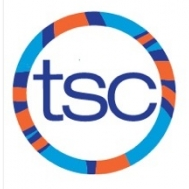 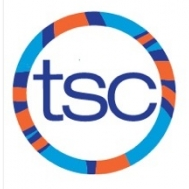 SUNDAYMONDAYTUESDAYWEDNESDAYTHURSDAYFRIDAYSATURDAY14:30-6:00pmCentral Tech24:30-6:00pmCentral Tech36:00-7:30amBenson 455:30-7:30amBenson 675:30-7:00pmBranksome Hall 84:30-6:00pmCentral Tech94:30-6:00pmCentral Tech106:00-7:30amBenson 1112No Swim Practice Thanksgiving  13145:30-7:00pmBranksome Hall154:30-6:00pmCentral Tech16  Downtown Fall Sprint (13&Over) 4:30-6:00pmCentral Tech (12&Under) 17Downtown Fall Sprint18195:30-7:30amBenson20215:30-7:00pmBranksome Hall224:30-6:00pmCentral Tech234:30-6:00pmCentral Tech246:00-7:30amBenson 25265:30-7:30amBenson27285:30-7:00pmBranksome Hall294:30-6:00pmCentral Tech304:30-6:00pmCentral Tech316:00-7:30amBenson 